ELECCIONES A JUNTA DE CENTRO FACULTAD CCTTPRESENTACIÓN DE CANDIDATURASD./Dña.,_________________________________________con DNI.________________________en calidad de (marque sector al que pertenece):PDI con vinculación permanente, adscrito al Departamento de_________________________PDI con vinculación no permanente, adscrito al Departamento_________________________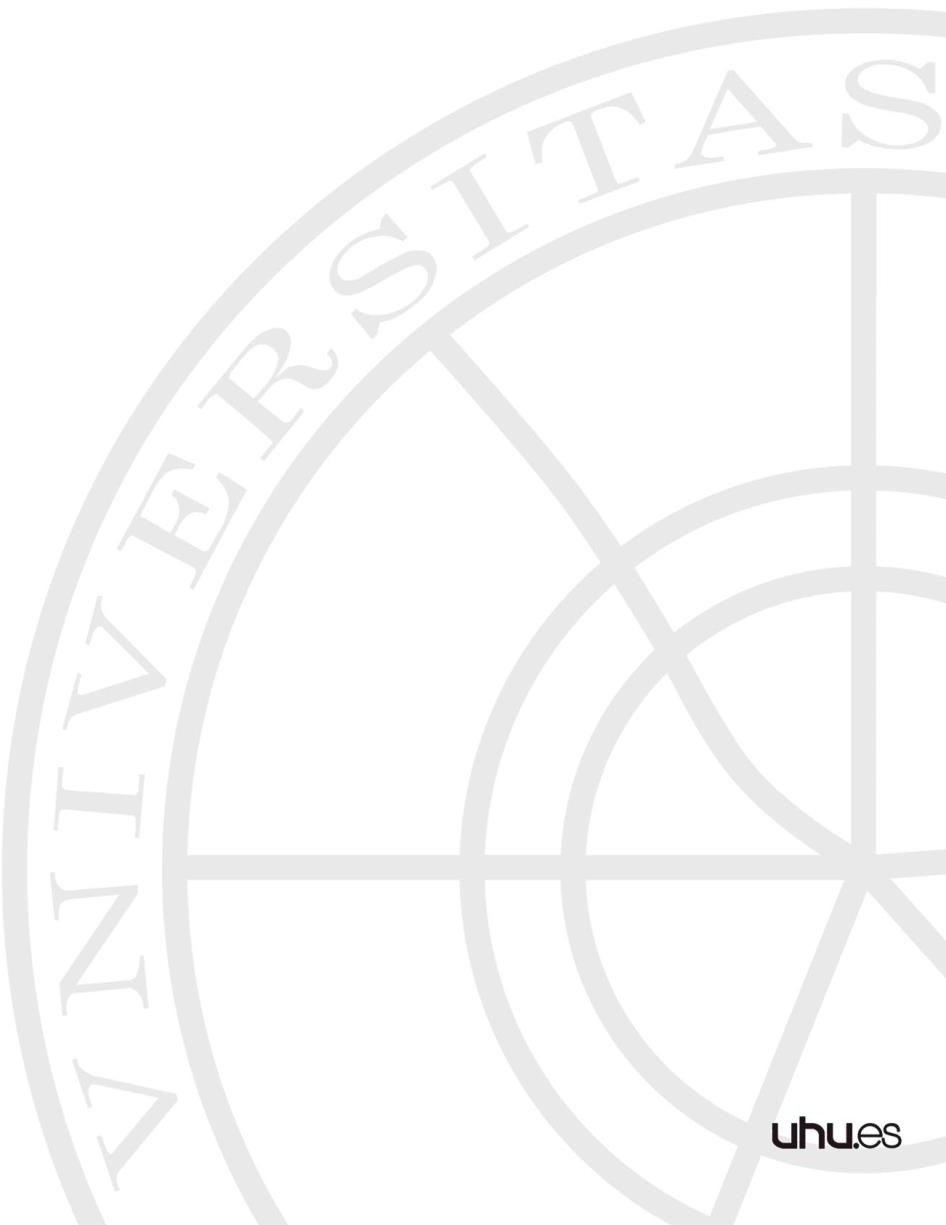 Personal de Administración y Servicios.Estudiantes.Dirigido a la Sra. Decana,por la presente procedo formalmente a la presentación de mi candidatura a la Junta de Centro de la Facultad de Ciencias del Trabajo, cumpliendo así con lo dispuesto en el Reglamento de aplicación.En Huelva, a	de	             de 2020 Fdo:Presentar desde el día 2 de octubre hasta día 6 de octubre del 2020  En Decanato de la FCCT en horario de 8:00 a 15:00 En correo del Decanato FCCT decano@fcct.uhu.es ,  hasta las 24:00 horas del día 6 de octubre del 2020Campus de El Carmen,Avda., Tres de Marzo S/N - 21071 HUELVA 